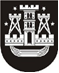 KLAIPĖDOS MIESTO SAVIVALDYBĖS TARYBASPRENDIMASDĖL KLAIPĖDOS MIESTO SAVIVALDYBĖS TARYBOS 2012 M. SAUSIO 26 D. SPRENDIMO NR. T2-16 „DĖL STATINIŲ TINKAMOS PRIEŽIŪROS TAISYKLIŲ PATVIRTINIMO“ PAKEITIMO 2014 m. birželio 27 d. Nr. T2-135KlaipėdaVadovaudamasi Lietuvos Respublikos vietos savivaldos įstatymo 18 straipsnio 1 dalimi, Klaipėdos miesto savivaldybės taryba nusprendžia:1. Pakeisti Statinių tinkamos priežiūros taisykles, patvirtintas Klaipėdos miesto savivaldybės tarybos 2012 m. sausio 26 d. sprendimu Nr. T2-16 „Dėl Statinių tinkamos priežiūros taisyklių patvirtinimo“:1.1. pripažinti netekusiu galios 6.1 papunktį; 1.2. pripažinti netekusiais galios 6.3, 6.4 ir 6.5 papunkčius.2. Skelbti šį sprendimą Teisės aktų registre ir Klaipėdos miesto savivaldybės interneto svetainėje.Savivaldybės merasVytautas Grubliauskas